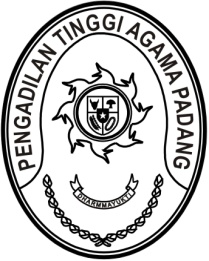 SURAT PENGANTARNomor : W3-A/429/KP.04.5/1/2022Yth. Dr. Abd. Hakim, M.H.I.	                 3 Februari 2022diTempatAssalamu’alaikum Wr. Wb..Demikian kami sampaikan untuk dapat dipergunakan sebagaimana mestinya.		Wassalam,      		Ketua		Zein AhsanTANDA TERIMAYth. Ketua Pengadilan Tinggi Agama PadangdiTempatAssalamu’alaikum Wr. Wb..SURAT PENGANTARNomor : W3-A/430/KP.04.5/1/2022Yth. Ketua Pengadilan Agama Painan	                 3 Februari 2022diTempatAssalamu’alaikum Wr. Wb..Demikian kami sampaikan untuk dapat dipergunakan sebagaimana mestinya.		Wassalam,      		Ketua		Zein AhsanTANDA TERIMA( PENGADILAN AGAMA PAINAN )Yth. Ketua Pengadilan Tinggi Agama PadangdiTempatAssalamu’alaikum Wr. Wb..SURAT PENGANTARNomor : W3-A/431/KP.04.5/1/2022Yth. Ketua Pengadilan Agama Pulau Punjung	                 3 Februari 2022diTempatAssalamu’alaikum Wr. Wb..Demikian kami sampaikan untuk dapat dipergunakan sebagaimana mestinya.		Wassalam,      		Ketua		Zein AhsanTANDA TERIMA( PENGADILAN AGAMA PULAU PUNJUNG )Yth. Ketua Pengadilan Tinggi Agama PadangdiTempatAssalamu’alaikum Wr. Wb..SURAT PENGANTARNomor : W3-A/432/KP.04.5/1/2022Yth. Ketua Pengadilan Agama Payakumbuh	                 3 Februari 2022diTempatAssalamu’alaikum Wr. Wb..Demikian kami sampaikan untuk dapat dipergunakan sebagaimana mestinya.		Wassalam,      		Ketua		Zein AhsanTANDA TERIMA( PENGADILAN AGAMA PAYAKUMBUH )Yth. Ketua Pengadilan Tinggi Agama PadangdiTempatAssalamu’alaikum Wr. Wb..SURAT PENGANTARNomor : W3-A/   /KP.04.5/1/2022Yth. Ketua Pengadilan Agama Batusangkar	                 3 Februari 2022diTempatAssalamu’alaikum Wr. Wb..Demikian kami sampaikan untuk dapat dipergunakan sebagaimana mestinya.		Wassalam,      		Ketua		Zein AhsanTANDA TERIMA( PENGADILAN AGAMA BATUSANGKAR )Yth. Ketua Pengadilan Tinggi Agama PadangdiTempatAssalamu’alaikum Wr. Wb..SURAT PENGANTARNomor : W3-A/   /KP.04.5/1/2022Yth. Ketua Pengadilan Agama Padang	                 3 Februari 2022diTempatAssalamu’alaikum Wr. Wb..Demikian kami sampaikan untuk dapat dipergunakan sebagaimana mestinya.		Wassalam,      		Ketua		Zein AhsanTANDA TERIMA( PENGADILAN AGAMA PADANG )Yth. Ketua Pengadilan Tinggi Agama PadangdiTempatAssalamu’alaikum Wr. Wb..SURAT PENGANTARNomor : W3-A/   /KP.04.5/1/2022Yth. Ketua Pengadilan Agama Bukittinggi 	                 3 Februari 2022diTempatAssalamu’alaikum Wr. Wb..Demikian kami sampaikan untuk dapat dipergunakan sebagaimana mestinya.		Wassalam,      		Ketua		Zein AhsanTANDA TERIMA( PENGADILAN AGAMA BUKITTINGGI )Yth. Ketua Pengadilan Tinggi Agama PadangdiTempatAssalamu’alaikum Wr. Wb..SURAT PENGANTARNomor : W3-A/   /KP.04.5/1/2022Yth. Ketua Pengadilan Agama Pariaman	                 3 Februari 2022diTempatAssalamu’alaikum Wr. Wb..Demikian kami sampaikan untuk dapat dipergunakan sebagaimana mestinya.		Wassalam,      		Ketua		Zein AhsanTANDA TERIMA( PENGADILAN AGAMA PARIAMAN )Yth. Ketua Pengadilan Tinggi Agama PadangdiTempatAssalamu’alaikum Wr. Wb..Isi SuratBanyaknyaKeteranganDengan hormat, bersama ini kami kirimkan Asli dan Fotocopy Surat keputusan Ketua Mahkamah Agung RI tentang Promosi dan Mutasi Hakim di Lingkungan Peradilan Agama atas nama Dr. Abd. Hakim, M.H.I.1 SetSet terdiri dari 1 (satu) lembar SK asli untuk yang bersangkutan dan 3 (tiga) lembar fotocopy untuk Satuan Kerja terkait.Setelah SK tersebut diterima, agar segera diserahkan kepada yang bersangkutan.Memerintahkan penanggung jawab aplikasi SIKEP dan Aplikasi Backup SIKEP (ABS) untuk segera mencatat/ melengkapi perubahan data sesuai dengan SK dimaksud Guna pengecekan kepastian penerimaan berkas tersebut, kami minta mengisi tanda terima dan mengirimkan kembali kepada kami via email  tandaterima@pta-padang.go.id dengan Subject : Tanda Terima SK MutasiIsi SuratBanyaknyaKeteranganTelah kami terima:Asli dan Fotocopy Surat keputusan Ketua Mahkamah Agung RI tentang Promosi dan Mutasi Hakim di Lingkungan Peradilan Agama atas nama Dr. Abd. Hakim, M.H.I.1 SetSet terdiri dari 1 (satu) lembar SK asli untuk yang bersangkutan dan 3 (tiga) lembar fotocopy untuk Satuan Kerja terkait.Setelah SK tersebut diterima, agar segera diserahkan kepada yang bersangkutan.Memerintahkan penanggung jawab aplikasi SIKEP dan Aplikasi Backup SIKEP (ABS) untuk segera mencatat/ melengkapi perubahan data sesuai dengan SK dimaksud Guna pengecekan kepastian penerimaan berkas tersebut, kami minta mengisi tanda terima dan mengirimkan kembali kepada kami via email  tandaterima@pta-padang.go.id dengan Subject : Tanda Terima SK MutasiTanda TanganTtd dan StempelIsi SuratBanyaknyaKeteranganDengan hormat, bersama ini kami kirimkan Asli dan Fotocopy Surat keputusan Ketua Mahkamah Agung RI tentang Promosi dan Mutasi Hakim di Lingkungan Peradilan Agama atas nama M. Yusuf, S.H.I., M.H.1 SetSet terdiri dari 1 (satu) lembar SK asli untuk yang bersangkutan dan 3 (tiga) lembar fotocopy untuk Satuan Kerja terkait.Setelah SK tersebut diterima, agar segera diserahkan kepada yang bersangkutan.Memerintahkan penanggung jawab aplikasi SIKEP dan Aplikasi Backup SIKEP (ABS) untuk segera mencatat/ melengkapi perubahan data sesuai dengan SK dimaksud Guna pengecekan kepastian penerimaan berkas tersebut, kami minta mengisi tanda terima dan mengirimkan kembali kepada kami via email  tandaterima@pta-padang.go.id dengan Subject : Tanda Terima SK MutasiIsi SuratBanyaknyaKeteranganTelah kami terima:Asli dan Fotocopy Surat keputusan Ketua Mahkamah Agung RI tentang Promosi dan Mutasi Hakim di Lingkungan Peradilan Agama atas nama M. Yusuf, S.H.I., M.H.1 SetSet terdiri dari 1 (satu) lembar SK asli untuk yang bersangkutan dan 3 (tiga) lembar fotocopy untuk Satuan Kerja terkait.Setelah SK tersebut diterima, agar segera diserahkan kepada yang bersangkutan.Memerintahkan penanggung jawab aplikasi SIKEP dan Aplikasi Backup SIKEP (ABS) untuk segera mencatat/ melengkapi perubahan data sesuai dengan SK dimaksud Guna pengecekan kepastian penerimaan berkas tersebut, kami minta mengisi tanda terima dan mengirimkan kembali kepada kami via email  tandaterima@pta-padang.go.id dengan Subject : Tanda Terima SK MutasiTanda TanganTtd dan StempelIsi SuratBanyaknyaKeteranganDengan hormat, bersama ini kami kirimkan Asli dan Fotocopy Surat keputusan Ketua Mahkamah Agung RI tentang Promosi dan Mutasi Hakim di Lingkungan Peradilan Agama atas nama Salman, S.H.I., M.A.1 SetSet terdiri dari 1 (satu) lembar SK asli untuk yang bersangkutan dan 3 (tiga) lembar fotocopy untuk Satuan Kerja terkait.Setelah SK tersebut diterima, agar segera diserahkan kepada yang bersangkutan.Memerintahkan penanggung jawab aplikasi SIKEP dan Aplikasi Backup SIKEP (ABS) untuk segera mencatat/ melengkapi perubahan data sesuai dengan SK dimaksud Guna pengecekan kepastian penerimaan berkas tersebut, kami minta mengisi tanda terima dan mengirimkan kembali kepada kami via email  tandaterima@pta-padang.go.id dengan Subject : Tanda Terima SK MutasiIsi SuratBanyaknyaKeteranganTelah kami terima:Asli dan Fotocopy Surat keputusan Ketua Mahkamah Agung RI tentang Promosi dan Mutasi Hakim di Lingkungan Peradilan Agama atas nama Salman, S.H.I., M.A.1 SetSet terdiri dari 1 (satu) lembar SK asli untuk yang bersangkutan dan 3 (tiga) lembar fotocopy untuk Satuan Kerja terkait.Setelah SK tersebut diterima, agar segera diserahkan kepada yang bersangkutan.Memerintahkan penanggung jawab aplikasi SIKEP dan Aplikasi Backup SIKEP (ABS) untuk segera mencatat/ melengkapi perubahan data sesuai dengan SK dimaksud Guna pengecekan kepastian penerimaan berkas tersebut, kami minta mengisi tanda terima dan mengirimkan kembali kepada kami via email  tandaterima@pta-padang.go.id dengan Subject : Tanda Terima SK MutasiTanda TanganTtd dan StempelIsi SuratBanyaknyaKeteranganDengan hormat, bersama ini kami kirimkan Asli dan Fotocopy Surat keputusan Ketua Mahkamah Agung RI tentang Promosi dan Mutasi Hakim di Lingkungan Peradilan Agama atas nama Dr. Muhammad Fauzan, S..H.I., M.A.1 SetSet terdiri dari 1 (satu) lembar SK asli untuk yang bersangkutan dan 3 (tiga) lembar fotocopy untuk Satuan Kerja terkait.Setelah SK tersebut diterima, agar segera diserahkan kepada yang bersangkutan.Memerintahkan penanggung jawab aplikasi SIKEP dan Aplikasi Backup SIKEP (ABS) untuk segera mencatat/ melengkapi perubahan data sesuai dengan SK dimaksud Guna pengecekan kepastian penerimaan berkas tersebut, kami minta mengisi tanda terima dan mengirimkan kembali kepada kami via email  tandaterima@pta-padang.go.id dengan Subject : Tanda Terima SK MutasiIsi SuratBanyaknyaKeteranganTelah kami terima:Asli dan Fotocopy Surat keputusan Ketua Mahkamah Agung RI tentang Promosi dan Mutasi Hakim di Lingkungan Peradilan Agama atas nama Dr. Muhammad Fauzan, S..H.I., M.A.1 SetSet terdiri dari 1 (satu) lembar SK asli untuk yang bersangkutan dan 3 (tiga) lembar fotocopy untuk Satuan Kerja terkait.Setelah SK tersebut diterima, agar segera diserahkan kepada yang bersangkutan.Memerintahkan penanggung jawab aplikasi SIKEP dan Aplikasi Backup SIKEP (ABS) untuk segera mencatat/ melengkapi perubahan data sesuai dengan SK dimaksud Guna pengecekan kepastian penerimaan berkas tersebut, kami minta mengisi tanda terima dan mengirimkan kembali kepada kami via email  tandaterima@pta-padang.go.id dengan Subject : Tanda Terima SK MutasiTanda TanganTtd dan StempelIsi SuratBanyaknyaKeteranganDengan hormat, bersama ini kami kirimkan Asli dan Fotocopy Surat keputusan Ketua Mahkamah Agung RI tentang Promosi dan Mutasi Hakim di Lingkungan Peradilan Agama atas nama Dra. Hj. Tiniwarti As., M.A. 1 SetSet terdiri dari 1 (satu) lembar SK asli untuk yang bersangkutan dan 3 (tiga) lembar fotocopy untuk Satuan Kerja terkait.Setelah SK tersebut diterima, agar segera diserahkan kepada yang bersangkutan.Memerintahkan penanggung jawab aplikasi SIKEP dan Aplikasi Backup SIKEP (ABS) untuk segera mencatat/ melengkapi perubahan data sesuai dengan SK dimaksud Guna pengecekan kepastian penerimaan berkas tersebut, kami minta mengisi tanda terima dan mengirimkan kembali kepada kami via email  tandaterima@pta-padang.go.id dengan Subject : Tanda Terima SK MutasiIsi SuratBanyaknyaKeteranganTelah kami terima:Asli dan Fotocopy Surat keputusan Ketua Mahkamah Agung RI tentang Promosi dan Mutasi Hakim di Lingkungan Peradilan Agama atas nama Dra. Hj. Tiniwarti As., M.A.1 SetSet terdiri dari 1 (satu) lembar SK asli untuk yang bersangkutan dan 3 (tiga) lembar fotocopy untuk Satuan Kerja terkait.Setelah SK tersebut diterima, agar segera diserahkan kepada yang bersangkutan.Memerintahkan penanggung jawab aplikasi SIKEP dan Aplikasi Backup SIKEP (ABS) untuk segera mencatat/ melengkapi perubahan data sesuai dengan SK dimaksud Guna pengecekan kepastian penerimaan berkas tersebut, kami minta mengisi tanda terima dan mengirimkan kembali kepada kami via email  tandaterima@pta-padang.go.id dengan Subject : Tanda Terima SK MutasiTanda TanganTtd dan StempelIsi SuratBanyaknyaKeteranganDengan hormat, bersama ini kami kirimkan Asli dan Fotocopy Surat keputusan Ketua Mahkamah Agung RI tentang Promosi dan Mutasi Hakim di Lingkungan Peradilan Agama atas nama :Drs. Jamhur, S.H., M.H.I.;Drs. Asman Syarif, M.H.I.;Drs. Indrawilson, M.H.3 SetSet terdiri dari 1 (satu) lembar SK asli untuk yang bersangkutan dan 3 (tiga) lembar fotocopy untuk Satuan Kerja terkait.Setelah SK tersebut diterima, agar segera diserahkan kepada yang bersangkutan.Memerintahkan penanggung jawab aplikasi SIKEP dan Aplikasi Backup SIKEP (ABS) untuk segera mencatat/ melengkapi perubahan data sesuai dengan SK dimaksud Guna pengecekan kepastian penerimaan berkas tersebut, kami minta mengisi tanda terima dan mengirimkan kembali kepada kami via email  tandaterima@pta-padang.go.id dengan Subject : Tanda Terima SK MutasiIsi SuratBanyaknyaKeteranganTelah kami terima:Asli dan Fotocopy Surat keputusan Ketua Mahkamah Agung RI tentang Promosi dan Mutasi Hakim di Lingkungan Peradilan Agama atas nama  :Drs. Jamhur, S.H., M.H.I.;Drs. Asman Syarif, M.H.I.;Drs. Indrawilson, M.H.3 SetSet terdiri dari 1 (satu) lembar SK asli untuk yang bersangkutan dan 3 (tiga) lembar fotocopy untuk Satuan Kerja terkait.Setelah SK tersebut diterima, agar segera diserahkan kepada yang bersangkutan.Memerintahkan penanggung jawab aplikasi SIKEP dan Aplikasi Backup SIKEP (ABS) untuk segera mencatat/ melengkapi perubahan data sesuai dengan SK dimaksud Guna pengecekan kepastian penerimaan berkas tersebut, kami minta mengisi tanda terima dan mengirimkan kembali kepada kami via email  tandaterima@pta-padang.go.id dengan Subject : Tanda Terima SK MutasiTanda TanganTtd dan StempelIsi SuratBanyaknyaKeteranganDengan hormat, bersama ini kami kirimkan Asli dan Fotocopy Surat keputusan Ketua Mahkamah Agung RI tentang Promosi dan Mutasi Hakim di Lingkungan Peradilan Agama atas nama :Dra. Hj. Yuhi, M.A.;Amrizal, S.H.2 SetSet terdiri dari 1 (satu) lembar SK asli untuk yang bersangkutan dan 3 (tiga) lembar fotocopy untuk Satuan Kerja terkait.Setelah SK tersebut diterima, agar segera diserahkan kepada yang bersangkutan.Memerintahkan penanggung jawab aplikasi SIKEP dan Aplikasi Backup SIKEP (ABS) untuk segera mencatat/ melengkapi perubahan data sesuai dengan SK dimaksud Guna pengecekan kepastian penerimaan berkas tersebut, kami minta mengisi tanda terima dan mengirimkan kembali kepada kami via email  tandaterima@pta-padang.go.id dengan Subject : Tanda Terima SK MutasiIsi SuratBanyaknyaKeteranganTelah kami terima:Asli dan Fotocopy Surat keputusan Ketua Mahkamah Agung RI tentang Promosi dan Mutasi Hakim di Lingkungan Peradilan Agama atas nama :Dra. Hj. Yuhi, M.A.;Amrizal, S.H.2 SetSet terdiri dari 1 (satu) lembar SK asli untuk yang bersangkutan dan 3 (tiga) lembar fotocopy untuk Satuan Kerja terkait.Setelah SK tersebut diterima, agar segera diserahkan kepada yang bersangkutan.Memerintahkan penanggung jawab aplikasi SIKEP dan Aplikasi Backup SIKEP (ABS) untuk segera mencatat/ melengkapi perubahan data sesuai dengan SK dimaksud Guna pengecekan kepastian penerimaan berkas tersebut, kami minta mengisi tanda terima dan mengirimkan kembali kepada kami via email  tandaterima@pta-padang.go.id dengan Subject : Tanda Terima SK MutasiTanda TanganTtd dan StempelIsi SuratBanyaknyaKeteranganDengan hormat, bersama ini kami kirimkan Asli dan Fotocopy Surat keputusan Ketua Mahkamah Agung RI tentang Promosi dan Mutasi Hakim di Lingkungan Peradilan Agama atas nama Wisri, S.Ag.1 SetSet terdiri dari 1 (satu) lembar SK asli untuk yang bersangkutan dan 3 (tiga) lembar fotocopy untuk Satuan Kerja terkait.Setelah SK tersebut diterima, agar segera diserahkan kepada yang bersangkutan.Memerintahkan penanggung jawab aplikasi SIKEP dan Aplikasi Backup SIKEP (ABS) untuk segera mencatat/ melengkapi perubahan data sesuai dengan SK dimaksud Guna pengecekan kepastian penerimaan berkas tersebut, kami minta mengisi tanda terima dan mengirimkan kembali kepada kami via email  tandaterima@pta-padang.go.id dengan Subject : Tanda Terima SK MutasiIsi SuratBanyaknyaKeteranganTelah kami terima:Asli dan Fotocopy Surat keputusan Ketua Mahkamah Agung RI tentang Promosi dan Mutasi Hakim di Lingkungan Peradilan Agama atas nama Wisri, S.Ag.1 SetSet terdiri dari 1 (satu) lembar SK asli untuk yang bersangkutan dan 3 (tiga) lembar fotocopy untuk Satuan Kerja terkait.Setelah SK tersebut diterima, agar segera diserahkan kepada yang bersangkutan.Memerintahkan penanggung jawab aplikasi SIKEP dan Aplikasi Backup SIKEP (ABS) untuk segera mencatat/ melengkapi perubahan data sesuai dengan SK dimaksud Guna pengecekan kepastian penerimaan berkas tersebut, kami minta mengisi tanda terima dan mengirimkan kembali kepada kami via email  tandaterima@pta-padang.go.id dengan Subject : Tanda Terima SK MutasiTanda TanganTtd dan Stempel